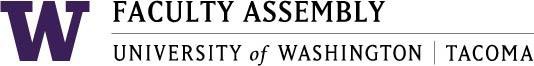 FACULTY ASSEMBLY WINTER MEETING & WORKSHOP January 27, 2017 – 1:00 p.m. – 3:00 p.m.William Philip Hall 1:00	Welcome and Introductions – Mark Pendras, Faculty Assembly Chair and Associate Professor, Urban Studies, & Lauren Montgomery, Faculty Assembly Vice Chair and Senior Lecturer,School of Interdisciplinary Arts and Sciences1:02	Faculty Memorial – Jill Purdy, Associate Vice Chancellor for Undergraduate Affairs, Associate Professor, Milgard, School of Business1:08	Opening Remarks – Mark Pagano, Chancellor & Melissa Lavitt, Executive Vice Chancellor for Academic Affairs1:22	Brief Sketch of Diversity at the UW Tacoma – Mark Pendras, Faculty Assembly Chair and Associate Professor, Urban Studies1:30	Going Upstream Workshop with the Faculty Assembly – Yves Labissiere, PhD. Portland State University3:00	Adjourn